George Mason UniversitySchool of Recreation Health & TourismCollege of Education & Human DevelopmentHealth 310-002Fall 2009Day/Time:	T R 1:30-2:45 PM			Class Location:	T 121Professor:	Peggy	 Stull, M.Ed.			E-mail address:	pstull@gmu.eduOffice: 	703-993-3535			Office Hours:	9-1 pm T RFax:	          703-246-8997			Office Location:								4260 Chain Bridge Rd Suite A-6Prerequisites:  None	Course DescriptionAnalysis of the distinctive characteristics of drug use, misuse and abuse.  Emphasis is placed on the positive aspects of drug use as well as alternatives to drug misuse and abuse.  Alcohol and nicotine will be covered as they take their respective places in the pharmacological classification of drugsCourse ObjectivesAt the completion of this course students should be able to:Understand how drugs and alcohol work on the human body, including an appreciation of the addiction process. Identify the nature and extent of drug and alcohol problems in the American culture.Understand a variety of alternatives to drug use.Assess social problems resulting from inappropriate drug use.Specify positive approaches by a variety of societal groups for addressing drug abuse.Provide insight regarding causes for individual and societal abuse of drugs and alcohol.Describe the variety of components included in the continuum of care.Critically evaluate misconceptions, beliefs and information on drugs in order to establish a sound basis for personal action.Course OverviewThe breadth of content for this course is complemented by the range of approaches incorporated.  Classes will be held with a variety of methodologies, including lecture, discussion, small group work, reading reactions, and large group interaction.  The assignments include a range of approaches, including reading current resources, attending group meetings, and preparing critical thinking and reaction papers.  Examinations address reading assignments and class content.  Participation in all aspects of the course-attendance, active participation in class discussions, and completion of all assignments-is expected to gain the breadth of content and achieve course objectives.Required ReadingsTextbook:Hanson, G., Venturelli, P., Fleckenstein, A., (2009).  Drugs and Society, (10th edition).  MA: Jones & BartlettEvaluationGrading:	Opinion Papers					75 points	Support/Self-Help Paper			30 points	Rx Report						75 points	Presentation					30 points	Exams					         120 points	Participation					 20 points								________		Total							350 pointsRequirementsOpinion Papers (3) @ 25 points eachThese papers (1-2 pages double-spaced) address controversial issues in 	drug use and abuse.  Students will be asked to respond to an article 	and support their opinion with research.  Articles will be provided to 	students 2 weeks prior to assignment due date.Rx Report (1) @ 75 pointsEach student will select a psychotropic drug (any drug capable of affecting 	the mind, emotions, and behavior) and assess its pharmacological, 	psychological, political and social benefits versus liability.  Each paper 	should be 6-8 pages (APA format) with at least 3 peer reviewed 	references. The paper should address:History of the drugProblem in society concerning this drugIssues surrounding drug How does the drug workAdverse health effects of the drugWhat is being done to combat adverse health effectsCurrent treatments for addiction and their effectivenessRecommendation for prevention/education for the drugPresentations (1) @ 30 pointsStudents in the class will be divided into two groups to investigate 	prevention and treatment options of drug use and abuse.  	Presentations will be a blend of each student's individual research and 	the group will provide overall recommendations. 	Prevention:  Students will examine both primary and secondary 	forms of prevention for alcohol, tobacco, inhalants, narcotics etc., and 	provide an overview of current trends in drug prevention.  	Presentations should address who is the target audience; prevention 	model (school or community), effectiveness of prevention methods 	and how they are funded and evaluated.  Examples of good and bad 	prevention 	methods may be shared and overall group 	recommendations.  Date of presentations - December 3rd.	Treatment:  Students will examine current treatment options for 	addictions to such drugs as alcohol, tobacco, heroin, etc., and their 	effectiveness.  What are examples of long and short term programs, 	in-patient or out-patient treatment options or individual or group 	programs?  Examples of good and bad treatment methods may be 	shared and overall group recommendations. Date of presentations -	December 8th.Exams (2) @ 60 points eachExams will include multiple choices, true/false and short answer questions.	Midterm – Chapters 1-10	 Date	of exam October 20th	Final -       Chapter 11-18	 Date of exam December 17thSupport/Self-Help Group Meeting and Paper (1) @ 30 points Attend one open support or self-help group meetings (e.g., AA, NA, 	ACOA, AlAnon or similar meetings) that you have not attended 	previously.  Prepare a (2 page) paper that summarizes the following 	five items, with particular attention to items (c) and (d):the meeting (its themes, the attendees, how you learned about 	the meeting’s location)your observations	your thoughts about what happened in the meeting  the ways in which the meeting affected your feelings  any questions you haveClass Participation @ 20 points	Attendance at class sessions is critical for a thorough understanding of 	course material.  Class participation is based on engagement in class 	discussions, preparation with readings and assignments, and 	questions.   Course testing encompasses readings, assignments, and 	classroom discussions. 	Participation:  You are expected to come 	to class prepared and to 	participate fully in class activities. Readings should be completed by the date they are listed on the syllabus calendar.	Late work/make-up exam policy:	Assignments are due by the end of class on dates assigned.  	Assignments received late will receive 5 point reduction for each class 	meeting late.  Assignments will be accepted by e-mail by the end of 	the class due date.	Make-up exams:  In order to schedule a make-up exam, you must see 	me in advance for permission to make up an exam or take it at a 	different time. Class Schedule* Note:  Faculty reserves the right to alter the schedule as necessaryGrading Scale:341-350 = A+                               325-340 = A	                             315-324 = A-305-314 = B+		           289-304 = B		                 279-288 = B-269-278 = C+		           253-268 = C		                 243-252 = C-225-242 = D                                    < 225    = F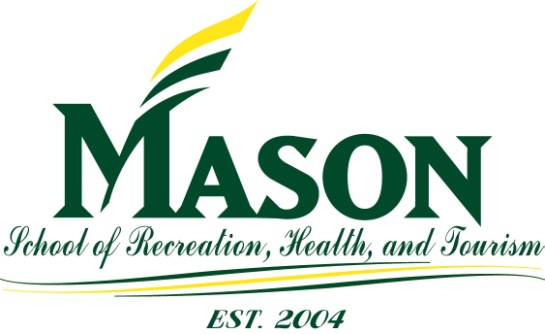 All students are held to the standards of the George Mason University Honor Code  [See http://www.gmu.edu/catalog/apolicies/#Anchor12] University policy states that all sound emitting devices shall be turned off during class unless otherwise authorized by the professor Students with disabilities who seek accommodations in a course must be registered  with the Disability Resource Center (DRC) and  inform the instructor, in writing, at the beginning of the semester [See www.gmu.edu/student/drc]For additional , Health, and Tourism information, please visit the website at http://rht.gmu.edu  DATETOPICREADING ASSIGNMENTASSIGNMENT DUESeptember 1, 2009Introduction & OverviewSeptember 3, 2009Scope of the ProblemChapter 1September 8, 2009AddictionChapter 2September 10, 2009Drug RegulationChapter 3September 15, 2009Brain Health     Chapter 4September 17, 2009In-Class Movie Part 1Hooked:  Illegal Drugs and How They Got That WayOpinion Paper  # 1 dueSeptember 22, 2009Drug PropertiesChapter 5September 24, 2009 CNS DepressantsChapter 6September 29, 2009Alcohol: Pharmacological EffectsChapter 7October 1, 2009In-Class Movie:  The Making of a HangoverOpinion Paper # 2 dueOctober 6, 2009Alcohol:
Behavioral EffectsChapter 8October 8, 2009Narcotics (Opioids)Chapter 9October 13, 2009NO CLASSOctober 15, 2009StimulantsChapter 10October 20, 2009MID-TERM EXAMOctober 22, 2009Hallucinogens (Psychedelics)Chapter 12October 27, 2009In-Class Movie: Part 2Hooked:  Illegal Drugs and How They Got That WayOpinion Paper # 3 dueOctober 29, 2009MarijuanaChapter 13November 3, 2009TobaccoChapter 11November 5, 2009InhalantsChapter 14November 10, 2009Over-the-counter (OTC)Chapter 15November 12, 2009Prescription DrugsSelf-help paper dueNovember 17, 2009Subcultures:  Drug UseChapter 16November 19, 2009In-class small groupsNovember 24, 2007In-Class Movie:InterventionRx Report dueNovember 26, 2007Thanksgiving Break:NO CLASSDecember 1, 2009Drug Abuse PreventionChapter 17December 3, 2009Prevention PresentationsDecember 8, 2009Drug Abuse TreatmentChapter 18December 11, 2009Treatment PresentationsDecember 17, 2009FINAL EXAM